ГЛАВА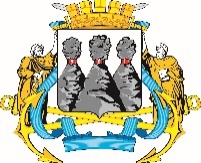 ПЕТРОПАВЛОВСК-КАМЧАТСКОГО ГОРОДСКОГО ОКРУГАПОСТАНОВЛЕНИЕРуководствуясь статьей 28 Федерального закона от 06.10.2003 № 131-ФЗ «Об общих принципах организации местного самоуправления в Российской Федерации», статьей 5.1 Градостроительного кодекса Российской Федерации, статьей 22 Устава Петропавловск-Камчатского городского округа, Решением Городской Думы Петропавловск-Камчатского городского округа от 28.04.2014 № 211-нд «О публичных слушаниях в Петропавловск-Камчатском городском округе»ПОСТАНОВЛЯЮ:1. Провести по инициативе Главы Петропавловск-Камчатского городского округа публичные слушания по проекту решения Городской Думы Петропавловск-Камчатского городского округа «О внесении изменений в Решение Городской Думы Петропавловск-Камчатского городского округа от 26.04.2019 № 170-нд «О правилах благоустройства территории Петропавловск-Камчатского городского округа» согласно приложению 1 (далее – публичные слушания).2. Назначить проведение публичных слушаний на 09.12.2021 в 15.00 часов по адресу: город Петропавловск-Камчатский, улица Ленинская, дом 14, зал № 404 здания администрации Петропавловск-Камчатского городского округа.	3. Утвердить организационный комитет по проведению публичных слушаний (далее – оргкомитет) в следующем составе:председатель оргкомитета:  заместитель председателя оргкомитета:члены оргкомитета:4. Оргкомитету организовать: 4.1 размещение проекта решения Городской Думы Петропавловск-Камчатского городского округа «О внесении изменений в Решение Городской Думы Петропавловск-Камчатского городского округа от 26.04.2019 № 170-нд «О правилах благоустройства территории Петропавловск-Камчатского городского округа» (далее – проект) на официальных сайтах Городской Думы Петропавловск-Камчатского городского округа и администрации Петропавловск-Камчатского городского округа в информационно-телекоммуникационной сети «Интернет»;4.2 в течение всего периода размещения на официальных сайтах Городской Думы Петропавловск-Камчатского городского округа и администрации Петропавловск-Камчатского городского округа в информационно-телекоммуникационной сети «Интернет» проведение экспозиции проекта по адресу: город Петропавловск-Камчатский, улица Ленинская, дом 14, в холле здания администрации Петропавловск-Камчатского городского округа (этаж 1);4.3 в период работы экспозиции в месте проведения экспозиции, в дни и часы посещения экспозиции, указанные в оповещении о начале публичных слушаний, консультирование посетителей экспозиции, распространение печатных информационных материалов о проекте, подлежащем рассмотрению на публичных слушаниях;4.4 размещение информации о дате, времени, месте проведения публичных слушаний на официальных сайтах Городской Думы Петропавловск-Камчатского городского округа и администрации Петропавловск-Камчатского городского округа в информационно-телекоммуникационной сети «Интернет».5. Установить порядок учета предложений и замечаний по проекту решения Городской Думы Петропавловск-Камчатского городского округа     «О внесении изменений в Решение Городской Думы Петропавловск-Камчатского городского округа от 26.04.2019 № 170-нд «О правилах благоустройства территории Петропавловск-Камчатского городского округа», а также участия граждан в его обсуждении согласно приложению 2 к настоящему постановлению.6. Организационно-техническое и информационное обеспечение проведения публичных слушаний осуществляет администрация Петропавловск-Камчатского городского округа.7. Управлению делами администрации Петропавловск-Камчатского городского округа опубликовать настоящее постановление в газете «Град Петра и Павла».Исполняющий полномочияГлавы Петропавловск-Камчатскогогородского округа   Ю.Н. ИвановаПриложение 1к постановлению ГлавыПетропавловск-Камчатскогогородского округаот 19.11.2021 № 86РЕШЕНИЕот _________ № ____-ндО внесении изменений в Решение Городской Думы Петропавловск-Камчатского городского округа от 26.04.2019 № 170-нд «О правилах благоустройства территории Петропавловск-Камчатского городского округа»Принято Городской Думой Петропавловск-Камчатского городского округа(решение от ________№ ____-р)1. Абзац девятый части 2 статьи 1 исключить.2. В статье 2: 1) в части 1:пункт 5 исключить;пункт 11 изложить в следующей редакции:«11) информационная конструкция - техническая конструкция, выполняющая функцию информирования населения городского округа, которая размещается на внешних стенах, крышах и иных конструктивных элементах зданий, строений, сооружений (в том числе некапитальных) или вне их, и не содержит сведений рекламного характера;»;пункт 13 исключить;пункт 21 изложить в следующей редакции:«21) объекты благоустройства территории - территории городского округа, на которых осуществляется деятельность по комплексному благоустройству: улицы, проспекты, площади, бульвары, парки, скверы, пляжи, дворы, кварталы; функционально-планировочные образования; территории, выделяемые по принципу единой градостроительной регламентации (охранные зоны) или визуально-пространственного восприятия (площадь с застройкой, улица
с застройкой); специализированные площадки (детские, спортивные, площадки отдыха, площадки для выгула животных, открытые автостоянки);»; пункт 48 изложить в следующей редакции:«48) элементы благоустройства - декоративные, технические, планировочные, конструктивные устройства, контейнерные площадки для сбора отходов, элементы озеленения, различные виды оборудования и оформления, в том числе фасадов зданий, строений, сооружений, в том числе малые архитектурные формы, за исключением некапитальных нестационарных строений и сооружений, рекламных конструкций, применяемых как составные части благоустройства территории;».3. В статье 4:1) дополнить частью 4 следующего содержания:«4. Организация и содержание мест захоронений на территории городского округа осуществляется в соответствии с Порядком организации ритуальных услуг и содержания мест захоронения на территории Петропавловск-Камчатского городского округа, определенным решением Городской Думы Петропавловск-Камчатского городского округа.».2) дополнить частью 5 следующего содержания:«5. Обустройство и содержание мест массового отдыха граждан, находящихся в муниципальной собственности, осуществляется муниципальным учреждением, определенным постановлением администрации городского округа.».4. В статье 7:1) часть 2 изложить в следующей редакции:«2. Внешний облик здания, строения, сооружения (в том числе некапитального), включая цвет фасада, отделочные материалы, архитектурные элементы, архитектурную подсветку фасадов (далее - внешний облик здания), отображаются в колерном паспорте. Форма колерного паспорта, порядок заполнения и внесение в него изменений устанавливаются постановлением администрации городского округа.Оформление колерных паспортов зданий, строений, сооружений (в том числе некапитальных), а также внесение в них изменений возлагается на лиц, указанных в части 1 настоящей статьи.В случае отсутствия колерного паспорта для многоквартирного дома лица, указанные в части 1 настоящей статьи, обязаны разработать и согласовывать колерный паспорт при проведении отделки, капитального и текущего ремонта фасада до начала проведения работ.Общие требования к нестационарным торговым объектам площадью до 45 квадратных метров (внешний облик, размеры, площадь), за исключением объектов развозной и разносной торговли, определяются типовыми архитектурными решениями нестационарных торговых объектов (далее - архитектурное решение), утверждаемыми уполномоченным в сфере градостроительства органом администрации городского округа.Архитектурные решения используются при разработке колерного паспорта нестационарного торгового объекта площадью до 45 квадратных метров.Колерный паспорт для объектов культурного наследия, объектов индивидуального жилищного строительства, линейных объектов, нестационарных торговых объектов площадью до 45 квадратных метров, гаражей, сараев не разрабатывается.».2) в части 3:абзац второй изложить в следующей редакции:«Не допускается изменение внешнего облика здания, отличающееся от установленного для данного объекта в колерном паспорте.»;абзац третий исключить;абзац четвертый исключить;3) в части 4 слова «вывески,» исключить;4) в абзаце первом части 10 слова «растяжек, подвесок, вывесок, указателей (флагштоков и других устройств)» заменить словами «информационных конструкций».5. В статье 11:1) часть 2 дополнить пунктом 6 следующего содержания:«6) проводят мероприятия по уничтожению борщевика Сосновского.»;2) пункт 12 части 4 исключить;3) дополнить частью 8 следующего содержания:«8. На территории городского округа запрещается заезжать на всех видах транспортных средств на газоны, озелененные территории, участки с зелеными насаждениями, а также осуществлять стоянку транспортных средств на газонах, озелененных территориях, участках с зелеными насаждениями.».6. В статье 12:1) в наименовании после слова «рекламных» дополнить словами
«и информационных»;2) часть 8 изложить в следующей редакции:«8. Не допускается размещение рекламных конструкций на сетях водоснабжения, водоотведения, теплоснабжения, бытовой и ливневой канализации, линиях наружного освещения, в том числе на опорах линий наружного освещения, антенно-мачтовых сооружениях, ограждениях, а также на их несущих, поддерживающих конструкциях.»;3) дополнить частью 12 следующего содержания: «12. Лица, осуществляющие размещение и эксплуатацию (использование) информационных конструкций вне зданий, строений, сооружений (в том числе некапитальных), расположенных на территории городского округа, должны соблюдать требования к их размещению, которые устанавливаются постановлением администрации городского округа.».7. Пункт 1 части 2 статьи 21 изложить в следующей редакции:«1) обеспечивать надлежащее состояние, своевременную и качественную очистку и уборку территорий, в том числе проведение дератизационных и дезинфекционных мероприятий, принадлежащих им на праве собственности, аренды или ином вещном праве;».8. В части 2 статьи 23 после слова «наличие» дополнить словами «и содержание».9. Часть 2 статьи 25 изложить в следующей редакции:«2. Перечень мест складирования снега утверждается постановлением администрации городского округа. Содержание мест складирования снега осуществляется собственниками (правообладателями) или лицами, уполномоченными на их содержание. Содержание мест складирования снега предполагает в том числе очищение от мусора мест складирования снега после снеготаяния.».10. Статью 27 дополнить частью 5 следующего содержания:«5. Устройство, восстановление, капитальный ремонт, ремонт элементов благоустройства (подпорных стен, лестничных переходов) и их дальнейшее содержание осуществляются собственниками (правообладателями) данных элементов благоустройства.».Глава Петропавловск-Камчатскогогородского округа                                                                                    К.В. БрызгинПриложение 2к постановлению ГлавыПетропавловск-Камчатскогогородского округаот 19.11.2021 № 86Порядокучета предложений и замечаний по проекту решения Городской Думы Петропавловск-Камчатского городского округа «О внесении изменений в Решение Городской Думы Петропавловск-Камчатского городского округа от 26.04.2019 № 170-нд «О правилах благоустройства территории Петропавловск-Камчатского городского округа» и участия граждан в его обсуждении1. Со дня опубликования постановления Главы Петропавловск-Камчатского городского округа о назначении публичных слушаний по проекту до дня их проведения, в период размещения на официальных сайтах Городской Думы Петропавловск-Камчатского городского округа и администрации Петропавловск-Камчатского городского округа в информационно-телекоммуникационной сети «Интернет» проекта и проведения экспозиции такого проекта участники публичных слушаний, прошедшие идентификацию в соответствии с частью 9 статьи 9 Решения Городской Думы Петропавловск-Камчатского городского округа 
от 28.04.2014 № 211-нд «О публичных слушаниях в Петропавловск-Камчатском городском округе», вправе вносить предложения и замечания, касающиеся такого проекта:1.1 в письменной или устной форме в ходе проведения публичных слушаний;1.2 в письменной форме организатору публичных слушаний по адресу: 683000, город Петропавловск-Камчатский, улица Советская, дом 22, кабинет 3, понедельник - четверг с 09.00 до 17.00 часов, пятница с 09.00 до 16.00 часов (перерыв с 13.00 до 14.00 часов);1.3 посредством записи в книге (журнале) учета посетителей экспозиции проекта, подлежащего рассмотрению на публичных слушаниях.2. Предложения и замечания подлежат регистрации и обязательному рассмотрению организатором публичных слушаний. Предложения и замечания не рассматриваются в случае выявления факта предоставления участником публичных слушаний недостоверных сведений.3. Все предложения и замечания участников публичных слушаний с разделением на предложения и замечания граждан, являющихся участниками публичных слушаний и постоянно проживающих на территории, в пределах которой проводятся публичные слушания, и предложения и замечания иных участников публичных слушаний указываются в протоколе публичных слушаний.4. Содержание внесенных предложений и замечаний участников публичных слушаний с разделением на предложения и замечания граждан, являющихся участниками публичных слушаний и постоянно проживающих на территории, в пределах которой проводятся публичные слушания, и предложения и замечания иных участников публичных слушаний указываются в заключении о результатах публичных слушаний.В случае внесения несколькими участниками публичных слушаний одинаковых предложений и замечаний допускается обобщение таких предложений и замечаний.От 19.11.2021 № 86О назначении публичных слушаний по проекту решения Городской Думы Петропавловск-Камчатского городского округа  «О внесении изменений в Решение Городской Думы Петропавловск-Камчатского городского округа от 26.04.2019 № 170-нд «О правилах благоустройства территории Петропавловск-Камчатского городского округа»Сашенков Н.В.-заместитель Главы администрации Петропавловск-Камчатского городского округа – начальник Контрольного управления администрации Петропавловск-Камчатского городского округа.Александрова Н.В.-заместитель Главы администрации Петропавловск-Камчатского городского округа.Воровский А.В.--заместитель председателя Городской Думы Петропавловск-Камчатского городского округа – председатель Комитета Городской Думы Петропавловск-Камчатского городского округа по местному самоуправлению и социальной политики;заместитель председателя Городской Думы Петропавловск-Камчатского городского округа – председатель Комитета Городской Думы Петропавловск-Камчатского городского округа по местному самоуправлению и социальной политики;Гаспарян А.А.Голубева А.В.----начальник правового отдела Управления делами администрации Петропавловск-Камчатского городского округа;заместитель начальника юридического отдела Управления организационно-правового обеспечения работы аппарата Городской Думы Петропавловск-Камчатского городского округа;начальник правового отдела Управления делами администрации Петропавловск-Камчатского городского округа;заместитель начальника юридического отдела Управления организационно-правового обеспечения работы аппарата Городской Думы Петропавловск-Камчатского городского округа;Козионова О.М.--заместитель руководителя Управления коммунального хозяйства и жилищного фонда  администрации Петропавловск-Камчатского городского округа;заместитель руководителя Управления коммунального хозяйства и жилищного фонда  администрации Петропавловск-Камчатского городского округа;Ковальчук Е.В.Королева Д.Ю.----начальник организационно-правового отдела Управления дорожного хозяйства, транспорта и благоустройства администрации Петропавловск-Камчатского городского округа;старший референт администрации Петропавловск-Камчатского городского округа;начальник организационно-правового отдела Управления дорожного хозяйства, транспорта и благоустройства администрации Петропавловск-Камчатского городского округа;старший референт администрации Петропавловск-Камчатского городского округа;Мальцева Т.А.Прудкий Д.А.----главный специалист-эксперт отдела строительства и архитектуры Управления архитектуры, градостроительства и земельных отношений администрации Петропавловск-Камчатского городского округа;заместитель председателя Городской Думы Петропавловск-Камчатского городского округа – председатель Комитета по городскому и жилищно-коммунальному хозяйству;главный специалист-эксперт отдела строительства и архитектуры Управления архитектуры, градостроительства и земельных отношений администрации Петропавловск-Камчатского городского округа;заместитель председателя Городской Думы Петропавловск-Камчатского городского округа – председатель Комитета по городскому и жилищно-коммунальному хозяйству;Соколова Л.А.Соколова Л.А.--советник отдела по обеспечению деятельности административной комиссии Контрольного управления администрации Петропавловск-Камчатского городского округа.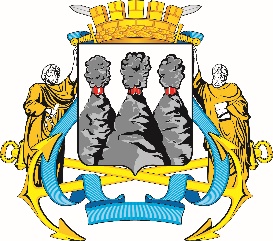 ГОРОДСКАЯ ДУМАПЕТРОПАВЛОВСК-КАМЧАТСКОГО ГОРОДСКОГО ОКРУГА